Supplemental material for Systematic Review and Meta-analysis of Return to Work after Mild Traumatic Brain InjuryModified Newcastle Ottawa quality assessment scaleSelectionRepresentativeness of the exposed cohortTruly representative of the average mild TBISomewhat representative of the average mild TBISelected group of users e.g. Nurses, volunteersNo description of the derivation of the cohortAscertainment of exposureSecure record (e.g. Surgical records)Structured interviewWritten self-reportNo descriptionDemonstration that outcome of interest was not present at start of study (Ascertainment of pre-injury employment status)All patients employedPatients were employed, including student/homemaker/other activityPre-injury employment status unclearPre-injury employment status not describedOutcomeAssessment of outcome Independent blind assessmentRecord linkageSelf-reportNo descriptionWas follow-up long enough for outcomes to occurYes (at least one month)NoAdequacy of follow up of cohortsComplete follow up - all subjects accounted forSubjects lost to follow up unlikely to introduce bias - lost <20% follow up, or description provided of those lost)Subjects lost to follow up likely to introduce bias - >20 loss to follow upNo statementResults of Modified Newcastle Ottawa quality assessmentFull search strategyData dictionary for data abstractionIf data not available for abstraction leave blankFigure. Return to work proportions at time-points by study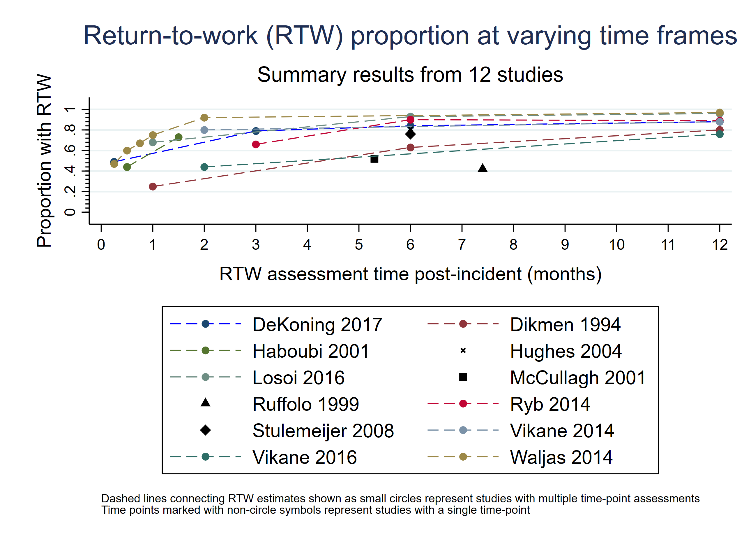 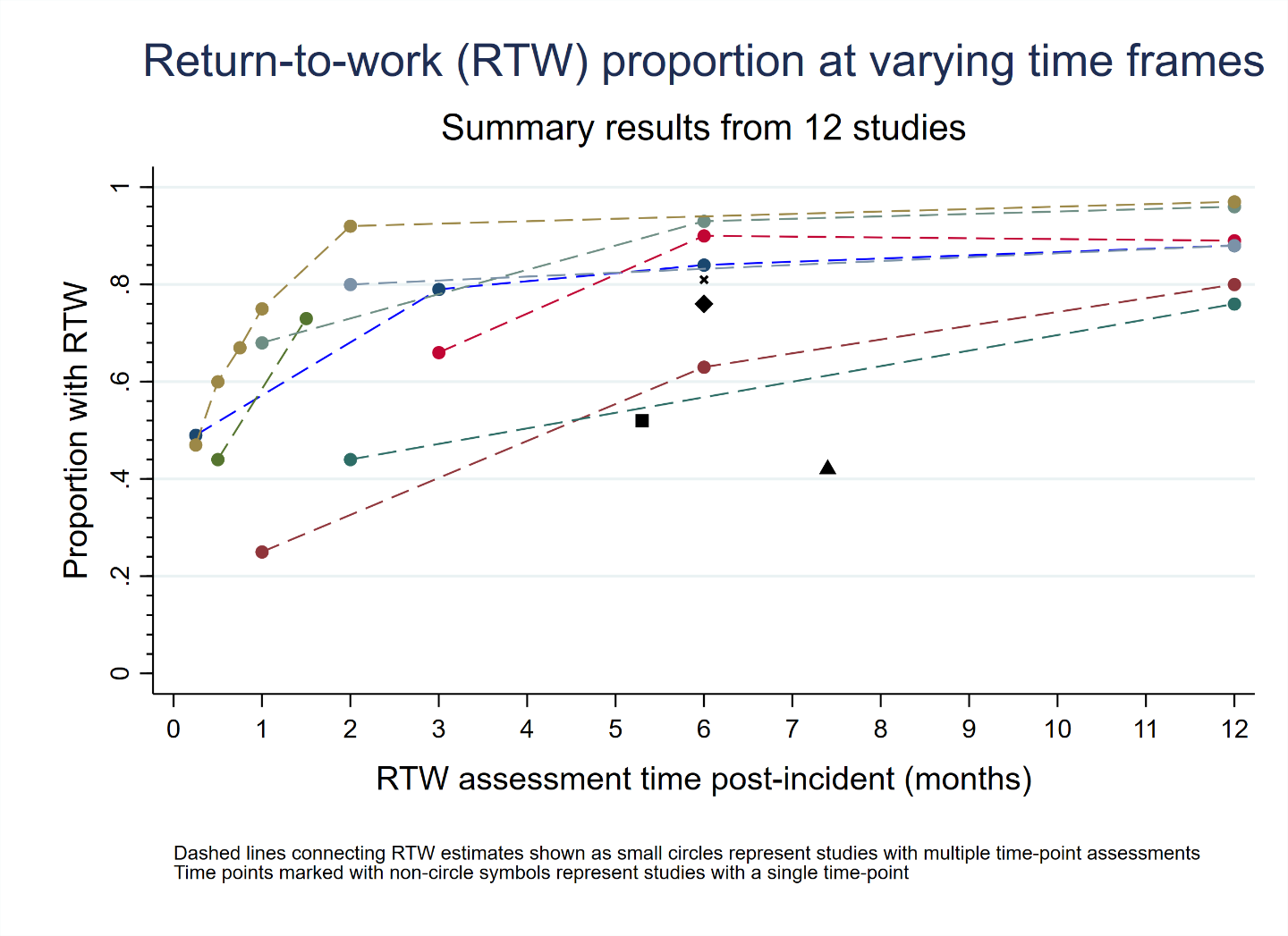 StudyRepresentativeness of the exposed cohortAscertainment of exposureAscertainment of pre-injury employment statusAssessment of outcomeWas follow-up long enough for outcomes to occur?Adequacy of follow up of cohortsDikmen 1994 [34]3Drawn from three studies that included moderates and severe, and inclusion criteria not clear - published across four separate articles.11All patients were 'workers' - defined as major pre-injury activity to be work not school/homemaking/retirement.3Self-report14Proportion or patients followed up not describedRuffolo 1999 [14]3All patients had motor vehicle collisions so excludes other mechanisms of injury12Patients were working before the accident in paid or unpaid employment (eg, as a student, homemaker, or volunteer worker).3Self-report1379% followed upHaboubi 2001 [38]2Self-selected as invited to participate by post - 1255 invited, 639 responded13Unclear exactly how the authors calculated RTW, but text implies that only patients that were employed pre-injury were followed up for RTW.3Self-report1338% followed upMcCullagh 2001 [35]3Recruited from TBI clinic so excludes those not followed up in clinic1390% of patients were employed prior to injury and RTW was defined as return to previous work or studies. Patients that were retired prior to injury, and those who remained off work for reasons other than their TBI, such as persisting orthopaedic injuries, were excluded.3Self-report11100% followed upReynolds 2003 [32]2Recruited as in-patient so excludes those discharged from ED12Patients reported their pre-injury occupational status as working, student, homemaking, or other regular daily activities3Self-report1288% followed upHughes 2004 [41]1Recruited from ED13Describes RTW rates and excludes patients that were ‘not applicable’, therefore implying that patients unemployed prior to injury were excluded.3Self-report1349% followed upStulemeijer 2008 [39]1Recruited from ED14Patients pre-injury occupational status not described3Self-report1372% followed upIverson 2012 [33]2Sample is from a larger study but no reference to methodology for recruiting to it13A 'known duration of time off work' is reported, therefore implying but not explicit that all patients were working prior to injury.3Self-report11100% followed upRyb 2014 [36]3Recruited as in-patient so excludes those discharged from ED, and excluded complicated MTBI1390% of patients were employed prior to injury. RTW rates not explicitly calculated on this majority sub-group.3Self-report1361% followed upVikane 2014 [37]2Recruited as in-patient so excludes those discharged from ED13Included patients that could have been employed prior to injury, but didn't report which were employed. Excluded those on sick leave for a year prior to injury.2RTW outcome derived from national database11Waljas 2014 [17]1Recruited from ED12All patients were working or students at the time of injury3Self-report1297% followed upLosoi 2016 [6]1Recruited from ED12Included patients that were employed, students, or unemployed prior to injury. If students or unemployed, return to work was defined as returning to normal activities.3Self-report1287% followed upVikane 2016 [11]2Recruited as in-patient so excludes those discharged from ED13RTW defined as not sick listed on Norwegian Welfare Registry. Included patients that were employed and unemployed and defined return to work as ‘not on sick leave’, therefore patients that were unemployed but not on sick leave after injury were analysed along with those that were employed.2RTW outcome derived from national database11100% followed upde Koning 2017 [40]1Recruited from ED11Recruited patients that were employed prior to injury.3Self-report1292%  followed upSearch date – 09/10/2017#DatabaseSearch PlatformSearch term1Medline HDAS(tbi).ti,ab 2Medline HDAS(mtbi).ti,ab 3Medline HDAS(mild tbi).ti,ab 4Medline HDAS("mild tbi").ti,ab 5Medline HDAS(minor tbi).ti,ab 6Medline HDAS("minor tbi").ti,ab 7Medline HDAS(mild traumatic brain injury).ti,ab 8Medline HDAS("mild traumatic brain injury").ti,ab 9Medline HDAS(minor traumatic brain injury).ti,ab 10Medline HDAS("minor traumatic brain injury").ti,ab 11Medline HDAS(mild head injury).ti,ab 12Medline HDAS("mild head injury").ti,ab 13Medline HDAS(minor head injury).ti,ab 14Medline HDAS("minor head injury").ti,ab 15Medline HDAS(mild head trauma).ti,ab 16Medline HDAS("mild head trauma").ti,ab 17Medline HDAS(minor head trauma).ti,ab 18Medline HDAS("minor head trauma").ti,ab 19Medline HDAS(minor brain trauma).ti,ab 20Medline HDAS("minor brain trauma").ti,ab 21Medline HDAS(concussion).ti,ab 22Medline HDAS(concus*).ti,ab 23Medline HDASexp "BRAIN CONCUSSION"/ 24Medline HDASexp "BRAIN INJURIES"/ OR exp "CRANIOCEREBRAL TRAUMA"/ 25Medline HDAS(1 OR 2 OR 3 OR 4 OR 5 OR 6 OR 7 OR 8 OR 9 OR 10 OR 11 OR 12 OR 13 OR 14 OR 15 OR 16 OR 17 OR 18 OR 19 OR 20 OR 21 OR 22) 26Medline HDAS(23 OR 24) 27Medline HDASexp "RETURN TO WORK"/ 28Medline HDAS("return to work").ti,ab 29Medline HDAS(27 OR 28) 30Medline HDAS(25 AND 28) 31Medline HDAS(26 AND 27) 32Medline HDAS(30 OR 31) 33EMBASEHDAS(tbi).ti,ab34EMBASEHDAS(mtbi).ti,ab35EMBASEHDAS(mild tbi).ti,ab36EMBASEHDAS("mild tbi").ti,ab37EMBASEHDAS(minor tbi).ti,ab38EMBASEHDAS("minor tbi").ti,ab39EMBASEHDAS(mild traumatic brain injury).ti,ab40EMBASEHDAS("mild traumatic brain injury").ti,ab41EMBASEHDAS(minor traumatic brain injury).ti,ab42EMBASEHDAS("minor traumatic brain injury").ti,ab43EMBASEHDAS(mild head injury).ti,ab44EMBASEHDAS("mild head injury").ti,ab45EMBASEHDAS(minor head injury).ti,ab46EMBASEHDAS("minor head injury").ti,ab47EMBASEHDAS(mild head trauma).ti,ab48EMBASEHDAS("mild head trauma").ti,ab49EMBASEHDAS(minor head trauma).ti,ab50EMBASEHDAS("minor head trauma").ti,ab51EMBASEHDAS(minor brain trauma).ti,ab52EMBASEHDAS("minor brain trauma").ti,ab53EMBASEHDAS(concussion).ti,ab54EMBASEHDAS(concus*).ti,ab64EMBASEHDAS(33 OR 34 OR 35 OR 36 OR 37 OR 38 OR 39 OR 40 OR 41 OR 42 OR 43 OR 44 OR 45 OR 46 OR 47 OR 48 OR 49 OR 50 OR 51 OR 52 OR 53 OR 54)55EMBASEHDASexp "BRAIN INJURY"/ OR exp "BRAIN CONCUSSION"/56EMBASEHDASexp "TRAUMATIC BRAIN INJURY"/57EMBASEHDASexp "POSTCONCUSSION SYNDROME"/58EMBASEHDAS(55 OR 56 OR 57)59EMBASEHDASexp "RETURN TO WORK"/60EMBASEHDASexp "WORK RESUMPTION"/61EMBASEHDAS("return to work").ti,ab62EMBASEHDAS(59 OR 60)63EMBASEHDAS(58 AND 62)65EMBASEHDAS(61 AND 64)66PsycINFOHDAS(tbi).ti,ab67PsycINFOHDAS(mtbi).ti,ab68PsycINFOHDAS(mild tbi).ti,ab69PsycINFOHDAS("mild tbi").ti,ab70PsycINFOHDAS(minor tbi).ti,ab71PsycINFOHDAS("minor tbi").ti,ab72PsycINFOHDAS(mild traumatic brain injury).ti,ab73PsycINFOHDAS("mild traumatic brain injury").ti,ab74PsycINFOHDAS(minor traumatic brain injury).ti,ab75PsycINFOHDAS("minor traumatic brain injury").ti,ab76PsycINFOHDAS(mild head injury).ti,ab77PsycINFOHDAS("mild head injury").ti,ab78PsycINFOHDAS(minor head injury).ti,ab79PsycINFOHDAS("minor head injury").ti,ab80PsycINFOHDAS(mild head trauma).ti,ab81PsycINFOHDAS("mild head trauma").ti,ab82PsycINFOHDAS(minor head trauma).ti,ab83PsycINFOHDAS("minor head trauma").ti,ab84PsycINFOHDAS(minor brain trauma).ti,ab85PsycINFOHDAS("minor brain trauma").ti,ab86PsycINFOHDAS(concussion).ti,ab87PsycINFOHDAS(concus*).ti,ab91PsycINFOHDAS(66 OR 67 OR 68 OR 69 OR 70 OR 71 OR 72 OR 73 OR 74 OR 75 OR 76 OR 77 OR 78 OR 79 OR 80 OR 81 OR 82 OR 83 OR 84 OR 85 OR 86 OR 87)88PsycINFOHDASexp "BRAIN CONCUSSION"/ OR exp "TRAUMATIC BRAIN INJURY"/ OR exp "HEAD INJURIES"/89PsycINFOHDASexp REEMPLOYMENT/90PsycINFOHDAS("return to work").ti,ab92PsycINFOHDAS(88 AND 89)93PsycINFOHDAS(91 AND 90)94PubMedHDAS(tbi).ti,ab95PubMedHDAS(mtbi).ti,ab96PubMedHDAS(mild tbi).ti,ab97PubMedHDAS("mild tbi").ti,ab98PubMedHDAS(minor tbi).ti,ab99PubMedHDAS("minor tbi").ti,ab100PubMedHDAS(mild traumatic brain injury).ti,ab101PubMedHDAS("mild traumatic brain injury").ti,ab102PubMedHDAS(minor traumatic brain injury).ti,ab103PubMedHDAS("minor traumatic brain injury").ti,ab104PubMedHDAS(mild head injury).ti,ab105PubMedHDAS("mild head injury").ti,ab106PubMedHDAS(minor head injury).ti,ab107PubMedHDAS("minor head injury").ti,ab108PubMedHDAS(mild head trauma).ti,ab109PubMedHDAS("mild head trauma").ti,ab110PubMedHDAS(minor head trauma).ti,ab111PubMedHDAS("minor head trauma").ti,ab112PubMedHDAS(minor brain trauma).ti,ab113PubMedHDAS("minor brain trauma").ti,ab114PubMedHDAS(concussion).ti,ab115PubMedHDAS(concus*).ti,ab116PubMedHDAS("return to work").ti,ab117PubMedHDAS(94 OR 95 OR 96 OR 97 OR 98 OR 99 OR 100 OR 101 OR 102 OR 103 OR 104 OR 105 OR 106 OR 107 OR 108 OR 109 OR 110 OR 111 OR 112 OR 113 OR 114 OR 115)118PubMedHDAS(116 AND 117)1PubMedPubMedconcussion[MeSH Terms]2PubMedPubMedmild traumatic brain injury[MeSH Terms]3PubMedPubMed("Brain Concussion"[Mesh]) AND "Return to Work"[Mesh Terms]#1Cochrane libraryCochrane database of systematic reviewstbi #2Cochrane libraryCochrane database of systematic reviewsmtbi #3Cochrane libraryCochrane database of systematic reviewsmild tbi #4Cochrane libraryCochrane database of systematic reviews"mild tbi" #5Cochrane libraryCochrane database of systematic reviewsminor tbi #6Cochrane libraryCochrane database of systematic reviews"minor tbi" #7Cochrane libraryCochrane database of systematic reviewsmild traumatic brain injury #8Cochrane libraryCochrane database of systematic reviews"mild traumatic brain injury" #9Cochrane libraryCochrane database of systematic reviewsminor traumatic brain injury #10Cochrane libraryCochrane database of systematic reviews"minor traumatic brain injury" #11Cochrane libraryCochrane database of systematic reviewsmild head injury #12Cochrane libraryCochrane database of systematic reviews"mild head injury" #13Cochrane libraryCochrane database of systematic reviewsminor head injury #14Cochrane libraryCochrane database of systematic reviews"minor head injury" #15Cochrane libraryCochrane database of systematic reviewsmild head trauma #16Cochrane libraryCochrane database of systematic reviews"mild head trauma" #17Cochrane libraryCochrane database of systematic reviewsminor head trauma #18Cochrane libraryCochrane database of systematic reviews"minor head trauma" #19Cochrane libraryCochrane database of systematic reviewsminor brain trauma #20Cochrane libraryCochrane database of systematic reviews"minor brain trauma" #21Cochrane libraryCochrane database of systematic reviewsconcussion #22Cochrane libraryCochrane database of systematic reviewsconcus* #23Cochrane libraryCochrane database of systematic reviews#1 or #2 or #3 or #4 or #5 or #6 or #7 or #8 or #9 or #10 or #11 or #12 or #13 or #14 or #15 or #16 or #17 or #18 or #19 or #20 or #21 or #22#24Cochrane libraryCochrane database of systematic reviewsMeSH descriptor: [Brain Concussion] explode all trees#25Cochrane libraryCochrane database of systematic reviewsMeSH descriptor: [Brain Injuries] explode all trees#26Cochrane libraryCochrane database of systematic reviews#24 or #25#27Cochrane libraryCochrane database of systematic reviews#23 or #26#28Cochrane libraryCochrane database of systematic reviews"return to work"#29Cochrane libraryCochrane database of systematic reviewsreturn to work#30Cochrane libraryCochrane database of systematic reviewsMeSH descriptor: [Return to Work] explode all trees#31Cochrane libraryCochrane database of systematic reviews#28 or #29 or #30#32Cochrane libraryCochrane database of systematic reviews#27 and #311Trip databaseTrip database((("mild traumatic brain injury") OR (concussion)) AND ("return to work"))1Clinicaltrials.govClinicaltrials.govMild traumatic brain injury 2Clinicaltrials.govClinicaltrials.govReturn to work1European Clinical Trials Registry (EU-CTR)European Clinical Trials Registry (EU-CTR)Mild traumatic brain injury2European Clinical Trials Registry (EU-CTR)European Clinical Trials Registry (EU-CTR)Concussion3European Clinical Trials Registry (EU-CTR)European Clinical Trials Registry (EU-CTR)Return to work1ISRCTNISRCTNCondition: mild traumatic brain injury2ISRCTNISRCTNCondition: concussion1Australia and New Zealand Clinical Trials Registry (ANZCTR)Australia and New Zealand Clinical Trials Registry (ANZCTR)Mild traumatic brain injury2Australia and New Zealand Clinical Trials Registry (ANZCTR)Australia and New Zealand Clinical Trials Registry (ANZCTR)Concussion1Clinical Trials Registry of India (CTRI)Clinical Trials Registry of India (CTRI)Mild traumatic brain injury2Clinical Trials Registry of India (CTRI)Clinical Trials Registry of India (CTRI)Concussion1China Clinical Trials Registry (ChiCTR)China Clinical Trials Registry (ChiCTR)Mild traumatic brain injury2China Clinical Trials Registry (ChiCTR)China Clinical Trials Registry (ChiCTR)Concussion1Brazilian Clinical Trials Registry (ReBec)Brazilian Clinical Trials Registry (ReBec)Mild traumatic brain injury2Brazilian Clinical Trials Registry (ReBec)Brazilian Clinical Trials Registry (ReBec)Concussion1Pan-African Clinical Trials Registry (PACTR)Pan-African Clinical Trials Registry (PACTR)Mild traumatic brain injury2Pan-African Clinical Trials Registry (PACTR)Pan-African Clinical Trials Registry (PACTR)ConcussionName of data pointDescription of data pointData pointsUIUnique identifier for this reviewnumericalAu_FFirst AuthortextJournalJournaltextYearYearnumericalSt_trStudy or trial1=study, 2=trialPr_RtProspective or retrospective1=prospective, 2=retrospectiveRTW_ave/propRTW is reported as average or as proportion at pre-defined time point1=average, 2=proportionNo_ptNumber of patients in studynumericalNo_F/UNumber of patients followed upnumericalProp_F/UPercentage followed up out of includednumericalNo_gp_1Number of patients in group 1 (if applicable)numericalNo_gp_2Number of patients in group 2 (if applicable)numericalNo_gp_3Number of patients in group 3 (if applicable)numericalNo_gp_4Number of patients in group 4 (if applicable)numericalNm_gp_1Name of group 1textNm_gp_2Name of group 2textNm_gp_3Name of group 3textNm_gp_4Name of group 4textSettingSettingtextMean_ageMean agenumericalAge_SDStandard deviation of agenumericalMed_ageMedian age if reportednumericalAge_IQRInterquartile range of agenumericalAge_youngestYoungest includednumericalAge_oldestOldest includednumericalSex_maleSex – proportion malenumericalEd_secondaryProportion up to secondarynumericalEd_yearsMean years educationnumericalDef_mTBIDefinition of mild TBI1=American Academy of Neurology; 2=World Health Organisation Collaborating Task Force on MTBI; 3=Center for Disease Control and Prevention; 4=American Congress of Rehabilitation Medicine; 5=European Federation of Neurological Societies; 6=clinical diagnosisPTA_prProportion post traumatic amnesianumericalPTA_durDuration post traumatic amnesia (hours usually)numericalLOC_prLoss of consciousness proportionnumericalInj_sev_prInjury Severity (blood on CT) proportionnumericalRTW_dutiesNarrative description of level of duties patients RTW to work at, if reportedtextRTW_mean_timeMean time to RTW (if reported)numericalRTW_median_timeMedian time to RTW (if reported)numericalPre_d_t_1Pre-defined time point 1textPre_d_t_2Pre-defined time point 2textPre_d_t_3Pre-defined time point 3textPre_d_t_4Pre-defined time point 4textProp_RTW_t_1Proportion of cohort that RTW at time point 1numericalProp_RTW_t_2Proportion of cohort that RTW at time point 2numericalProp_RTW_t_3Proportion of cohort that RTW at time point 3numericalProp_RTW_t_4Proportion of cohort that RTW at time point 4numericalPred_vPredictor/independent variable(s) if study, intervention if trialtextOutcome_vOutcome/dependent variable(s) if study, control if trialtextEffect_estEffect estimates (RR/OR)1=RR, 2=ORSelection_MH_drugs_TBIExcluded patients if MH, drugs/alcohol, prev TBI1=Y, 2=NSelection_repRepresentativeness of the exposed cohort1=truly representative of the average mild TBI* ; 2=somewhat representative of the average mild TBI*; 3=selected group of users e.g. nurses, volunteers; 4=no description of the derivation of the cohortSelection_selSelection of the non-exposed cohort1=drawn from the same community as the exposed cohort*; 2=drawn from a different source; 3=no description of the derivation of the non-exposed cohortSelection_ascAscertainment of exposure1=secure record (e.g. surgical records)*; 2=structured interview*; 3=written self-report; 4=no descriptionSelection_demDemonstration that outcome of interest was not present at start of study1=yes*; 2=noComparibility_comComparability of cohorts based on the design or analysis1=study controls for mild TBI*, 2=study controls for any additional factor* (this criteria could be modified to indicate specific control for a second important factor)Outcome_assAssessment of outcome1=independent blind assessment*; 2=record linkage*; 3=self-report; 4=no descriptionOutcome_f/u_tWas follow-up long enough for outcomes to occur1=yes*; 2=noOutcome_f/u_adeqAdequacy of follow up of cohorts1=complete follow up - all subjects accounted for*; 2=subjects lost to follow up unlikely to introduce bias - lost <20% follow up, or description provided of those lost)*; 3=follow up rate <50% and no description of those lost; 4=no statementPop_empl_pre-mTBIWas the sample population employed prior to the injury?1=all workers, 2=employed including student/homemaker/other activity, 3=unclear, 4=not describedPop_employed_pre-mTBI_notesDescription of pre-injury employment statustext